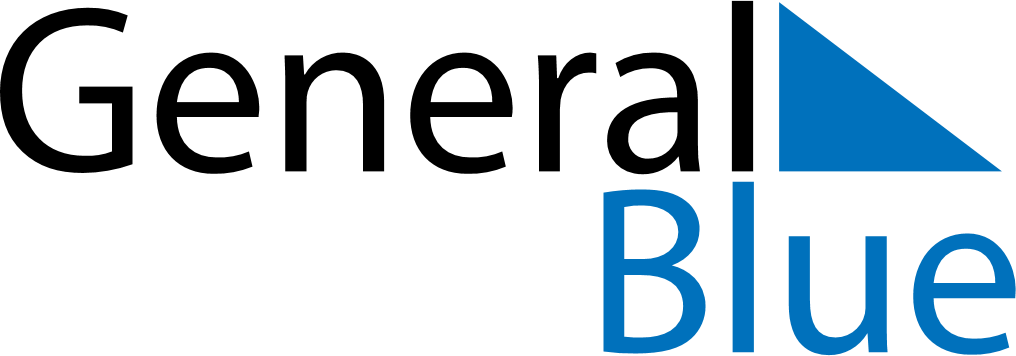 June 2007June 2007June 2007June 2007June 2007SundayMondayTuesdayWednesdayThursdayFridaySaturday123456789101112131415161718192021222324252627282930